附件1测试时间安排表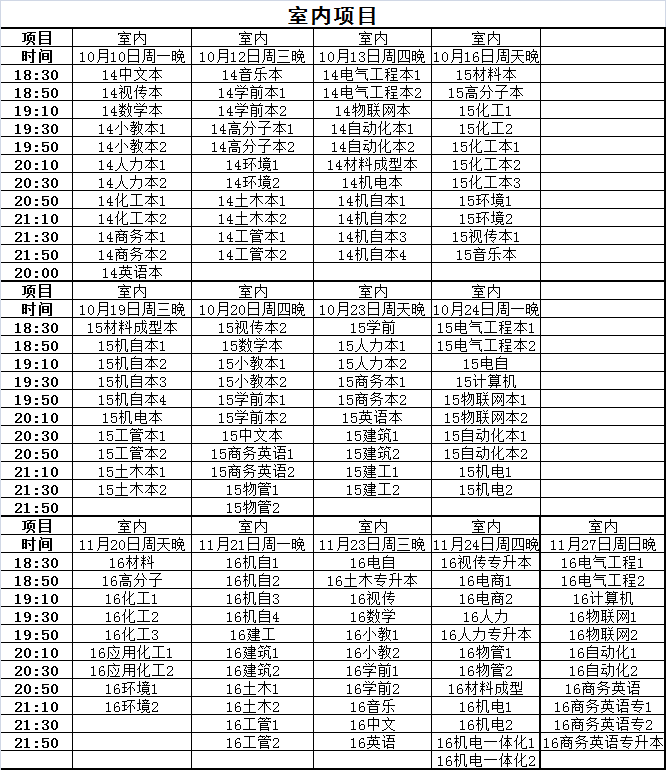 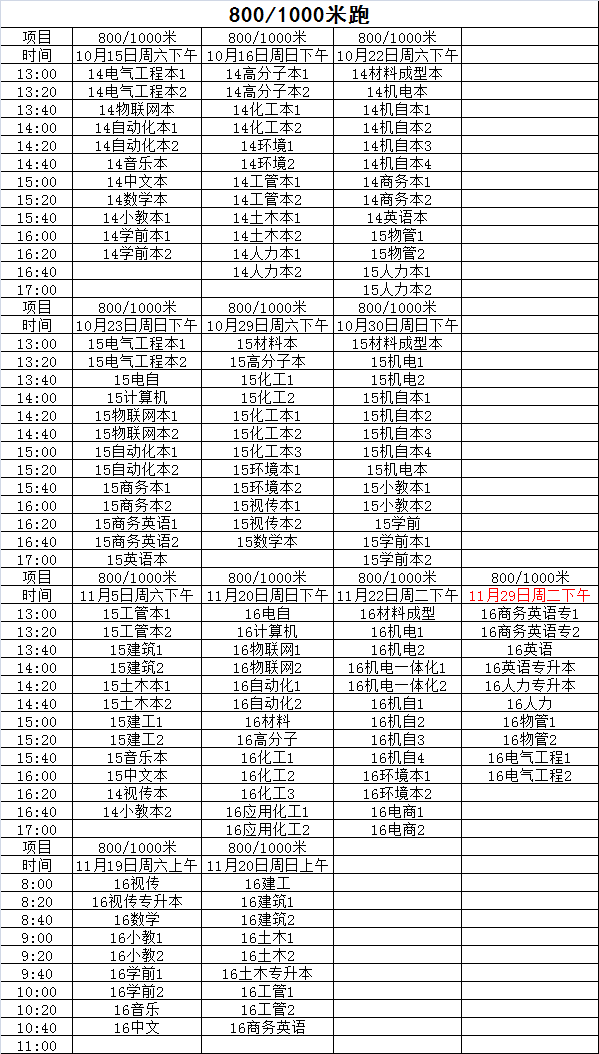 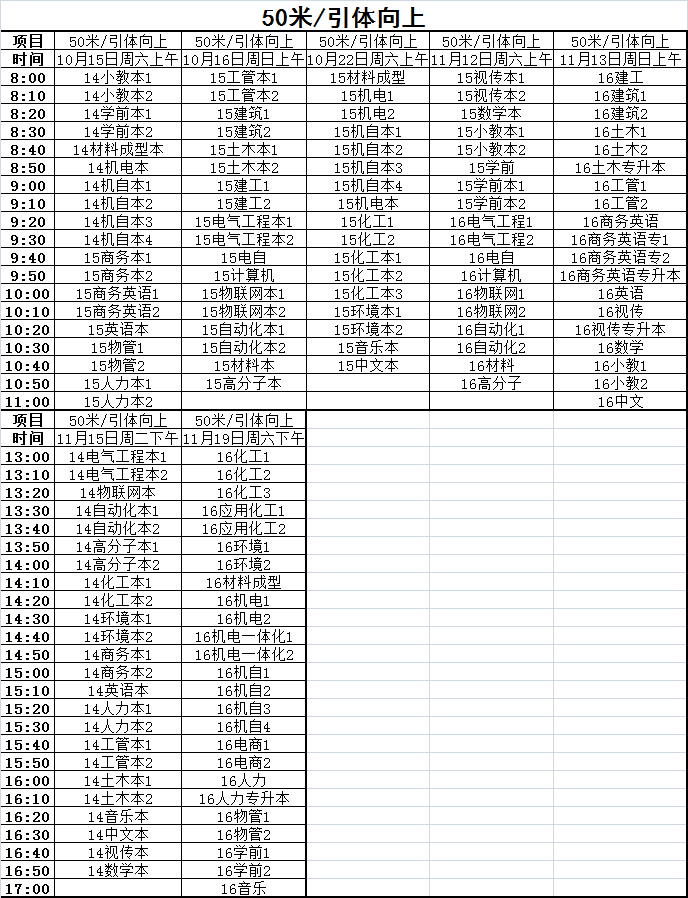 